DAV PUBLIC SCHOOL,EAST OF LONI ROAD,DELHI.Syllabus for First Unit Test(2020-2021)Class:XII-A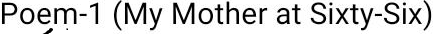 SubjectsSyllabusSyllabusSyllabusAccountancy   Chapter 1     Fundamentals of Partnership   Chapter 1     Fundamentals of Partnership   Chapter 1     Fundamentals of PartnershipBusiness Studies    Chapter 1  Nature and purpose of management     Chapter 2  Principles of management    Chapter 1  Nature and purpose of management     Chapter 2  Principles of management    Chapter 1  Nature and purpose of management     Chapter 2  Principles of managementEconomics    Chapter 1 : Indian economy on the eve of  independence.    Chapter 3: Economic reforms since 1991.    Chapter 1 : Indian economy on the eve of  independence.    Chapter 3: Economic reforms since 1991.    Chapter 1 : Indian economy on the eve of  independence.    Chapter 3: Economic reforms since 1991.EnglishLiterature                 Flamingo                       Chapter1       (The last Lesson)                         Poem        (My Mother at Sixty six)               Vistas                       Chapter 1     (The Third level).Writing skills                  Letter to editor.Reading skills                Comprehension passage.Literature                 Flamingo                       Chapter1       (The last Lesson)                         Poem        (My Mother at Sixty six)               Vistas                       Chapter 1     (The Third level).Writing skills                  Letter to editor.Reading skills                Comprehension passage.Literature                 Flamingo                       Chapter1       (The last Lesson)                         Poem        (My Mother at Sixty six)               Vistas                       Chapter 1     (The Third level).Writing skills                  Letter to editor.Reading skills                Comprehension passage.Information Practices      Unit 3: Introduction to Computer Networks       Unit 4: Societal Impacts      Unit 3: Introduction to Computer Networks       Unit 4: Societal Impacts      Unit 3: Introduction to Computer Networks       Unit 4: Societal ImpactsMathsChapter 3 Matrices        Chapter 4 DeterminantsChapter 3 Matrices        Chapter 4 Determinantsुृ